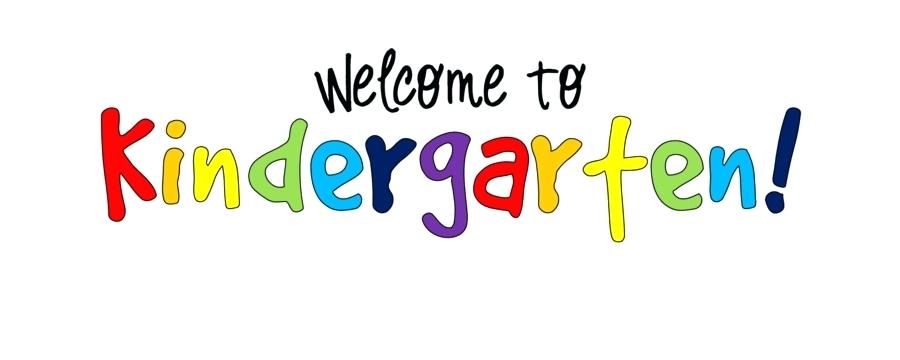 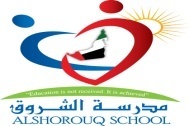 KG2 Weekly NewsletterWednesday 15th September 2019Week- 02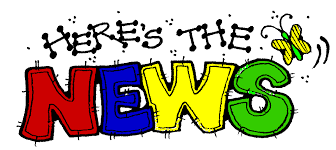 Week at a glance:						Reminders:Theme Unit: Going to school )All About Me(جدول الرياضة الاسبوعي لاطفال الروضة الثانية